LUQMAN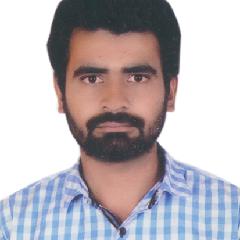 OBJECTIVETo develop a long term association with ethical & dynamic organization at a respinsible position which lays importance on reining & carrier development of their employees & provide an excellent work atmospherewth high perfomance & opportunities.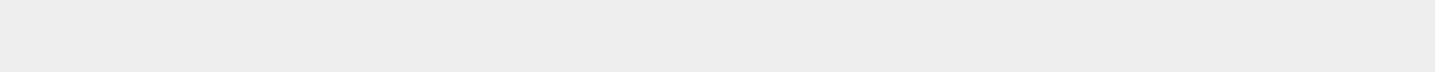 EXPERIENCEContracting company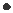 06-oct-2018 -SupervisorInayah tiles & marble & ceramics works10-nov-2016 - 30-sep-2018SupervisorUrban consctruction limitedNovember-15-2015 - Oct-01-2016SupervisorEDUCATION2013-2015Diploma of associate engineer(approved from u.a.e ambassy paksitan)2011Intermediate2009MatricSKILLSSite supervisionSurveying & levelingLeading the site teamPreparing daily & weekly report to project managerStudy the shop drawings & give proper instruction to foremanPROJECTSChugtai tower, 3B+G+15+roofClient: chugtai labConsultant: engineering consultancy company.Contractor: urban consctructionG+1 commercial building in jumeirahClient: Mohammad Abdullah Bin FaisalConsultant: Arkan consultancyContractor: sama al patra contracting LLCCelestia hotel & furnished apartmentCleint:damacConsultant: engineering consortium consultancy.Contractor: aqua verde (landscaping works)Bufferzone landsacape works at green community d.i.pClient: d.i.pConsultant: dewan architects+ engineersContractor: areej landscaping.Parkway villas at dubai hills.Client: emaarConsultant: white spaceLandscape Contractor: gulf modern contractingIbn e batuta mall expansion avani hotel.Client: avaniConsultant:A++Landscape contractor: gulf modern contractingVilla landscape works at dubai hillsClient: Mohammad sabriContractor:gulf modern contracting.LANGUAGEEnglishUdruHindiPunjabiPERSONAL DETAILSDate of Birth:01/01/1994Marital Status :Marital Status :SingleNationality:Pakistani